Anexa nr. 12la Instrucțiunea privind modul de sistematizare, împachetare, sigilare și transmitere a documentelor (materialelor) și a echipamentului electoral după închiderea secțiilor de votare, aprobată prin hotărârea CEC nr. 1305 /2023    Modelul actului de transmitere-recepționare a documentelor (materialelor) și echipamentului electoral(CECE I – CEC)АСТde transmitere-recepționare a documentelor (materialelor) și echipamentului electoral Consiliul electoral al circumscripției electorale ________________________nr. ____ a transmis Comisiei Electorale Centrale următoarele documente (în original), materiale și echipamentul electoral la  _____________________________, din _____ __________________ 20_____:                                   (alegerile locale)       1. Procesul-verbal privind centralizarea rezultatelor votării la alegerea consilierilor în consiliul orășenesc (municipal), sătesc (comunal) (în total ____ file), împreună cu hotărârea pentru aprobarea acestuia, la care se anexează:           1) procesele-verbale ale birourilor electorale  privind rezultatele numărării voturilor, împreună cu hotărârile pentru aprobarea acestora (în total ____ file);          2) șirul de voturi valabil exprimate la alegerea consiliului respectiv (în total ____ file);          3) listele candidaților la funcția de consilier ale concurenților electorali, în redacția finală, aprobate prin hotărârile consiliului electoral respectiv (în total ____ file);      2. Procesul-verbal privind centralizarea rezultatelor votării la alegerea primarului orașului (municipiului), satului (comunei) (în total___ file) împreună cu hotărârea pentru aprobarea acestuia, procesele-verbale ale birourilor electorale privind rezultatele numărării voturilor împreună cu hotărârile pentru aprobarea acestora (în total ____ file) și actele de constatare a numărului de buletine de vot (în total ____ file);     3. Raportul consiliului electoral de nivelul I împreună cu hotărârea pentru aprobarea acestuia (în total ____ file), la care se anexează:         1) după caz, în original cererile și contestațiile depuse la consiliul electoral (în total ___   exemplare), însoțite de hotărârile cu privire la soluționarea lor și registrul de evidență a contestațiilor (în total ____ exemplare);         2) rapoartele birourilor electorale (în total ____ file) împreună cu hotărârile pentru aprobarea acestora, procesele-verbale privind pregătirea deschiderii secției de votare (în total ____ file) și, după caz, în original cererile și contestațiile depuse la birourile electorale, inclusiv hotărârile cu privire la soluționarea acestora și registrul de evidență a contestațiilor (în total ____ exemplare);     4. Ștampilele consiliului și birourilor electorale ( ____ de activitate a consiliului, _____ de activitate a biroului, _____ „Anulat”, _____ „Retras”/„Выбыл”, _____ „Votat”), în total _____ bucăți;5. Sigilii pentru urne de vot (în total _____ bucăți) și etichete de securitate neutilizate (în total _____ bucăți).6. Alte documente și materiale electorale ___________________________________________________________________________________________________________________________________________________________________________________________________Neconformităţi depistate la recepţionare: ____________________________________________________________________________________________________________________________________________________________________________________________________               A transmis:                                                                                  A recepționat:_______________________                                                           __________________________             (semnătura)                                                                                                          (semnătura)                                                   L.Ș.                                                                                                                          L.Ș._______________________                                                          __________________________(numele, prenumele președintelui/                                                                           (numele, prenumele, funcțiasecretarului Consiliului electoral de nivelul I)                                           reprezentantului Comisiei Electorale Centrale)    „_____” ___________________ 20___                (data întocmirii actului)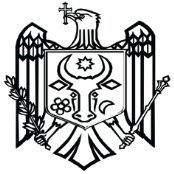 COMISIA ELECTORALĂ CENTRALĂ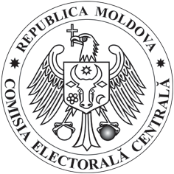 __________________________(tipul scrutinului) ____ _____________ 20____CONSILIUL ELECTORAL AL CIRCUMSCRIPȚIEI ELECTORALE __________________________ nr. ________                                          (denumirea consiliului)CONSILIUL ELECTORAL AL CIRCUMSCRIPȚIEI ELECTORALE __________________________ nr. ________                                          (denumirea consiliului)CONSILIUL ELECTORAL AL CIRCUMSCRIPȚIEI ELECTORALE __________________________ nr. ________                                          (denumirea consiliului)